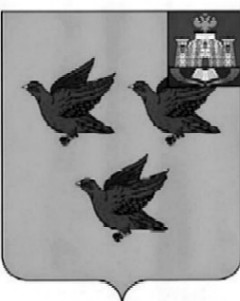 РОССИЙСКАЯ ФЕДЕРАЦИЯОРЛОВСКАЯ ОБЛАСТЬФИНАНСОВОЕ УПРАВЛЕНИЕ АДМИНИСТРАЦИИ ГОРОДА ЛИВНЫПРИКАЗ3 ноября             2023г.                                                                                  № 154      Об утверждении Регламента реализациифинансовым управлением администрации города Ливны полномочий администратора доходов бюджета города Ливны по взысканиюдебиторской задолженностипо платежам в бюджет, пеням иштрафам по нимВ соответствии с приказом Министерства финансов Российской Федерации от 18 ноября 2022 года № 172н «Об утверждении общих требований к регламенту реализации полномочий администратора доходов бюджета по взысканию дебиторской задолженности по платежам в бюджет, пеням и штрафам по ним» п р и к а з ы в а ю:  1. Утвердить Регламент реализации финансовым управлением администрации города Ливны полномочий администратора доходов бюджета города Ливны по взысканию дебиторской задолженности по платежам в бюджет, пеням и штрафам по ним согласно приложению.2. Настоящий приказ разместить на официальном сайте http://www.adminliv.ru. 3.    Приказ  вступает в силу со дня официального опубликования.	4. Контроль за исполнением настоящего приказа возложить на начальника финансового управления администрации города Ливны          Н.М. Парахину.Начальник финансовогоуправления администрациигорода Ливны                                                                               Н.М. ПарахинаПриложение к приказу
финансового управленияадминистрации города Ливны      от 3 ноября  2023 г. № 154 РЕГЛАМЕНТреализации финансовым управлением администрации города Ливны полномочий администратора доходов бюджета города Ливны по взысканию дебиторской задолженности по платежам в бюджет, пеням и штрафам по ним I. Общие положения1. Настоящий Регламент устанавливает порядок реализации финансовым управлением администрации города Ливны полномочий администратора доходов бюджета города Ливны по взысканию дебиторской задолженности по платежам в бюджет, пеням и штрафам по ним, являющимся источниками формирования доходов бюджета города Ливны, за исключением платежей, предусмотренных законодательством о налогах и сборах, законодательством Российской Федерации об обязательном социальном страховании от несчастных случаев на производстве и профессиональных заболеваний, правом Евразийского экономического союза и законодательства Российской Федерации  о таможенном регулировании (далее соответственно –управление, дебиторская задолженность по доходам).2. При ведении бюджетного учета доходов по видам платежей отдел бухгалтерского учета и отчетности финансового управления применяет унифицированные формы электронных документов бухгалтерского учета, утвержденные приказом Министерства финансов Российской Федерации от 15 апреля 2021 года № 61н «Об утверждении унифицированных форм электронных документов бухгалтерского учета, применяемых при ведении бюджетного учета, бухгалтерского учета государственных (муниципальных) учреждений, и Методических указаний по их формированию и применению».II. Перечень отделов финансового управления администрации города Ливны, ответственных за работу с дебиторской задолженностью по доходам 3.Работа с дебиторской задолженностью по доходам осуществляется  отделами, курирующими соответствующие направления деятельности управления:1)  отделом планирования налогов и доходов;2)  отделом бухгалтерского учета и отчетности.III. Мероприятия по недопущению образования просроченной дебиторской задолженности по доходам, выявлению факторов, влияющих на образование просроченной дебиторской задолженности по доходам4. В целях недопущения образования просроченной дебиторской задолженности по доходам отделы управления в рамках компетенции осуществляют:а) на постоянной основе контроль за правильностью исчисления, полнотой и своевременностью осуществления платежей в бюджет города, пеням и штрафам по ним, в том числе:за фактическим зачислением платежей в бюджет города в размерах и в сроки, установленные законодательством Российской Федерации, муниципальным  контрактом, договором (соглашением);за погашением (квитированием) начислений соответствующими платежами, являющимися источниками формирования доходов бюджета города Ливны;за исполнением графика платежей в связи с предоставлением отсрочки или рассрочки уплаты платежей и погашением дебиторской задолженности по доходам, образовавшейся в связи с неисполнением графика уплаты платежей в бюджет города, а также за начислением процентов за предоставленную отсрочку или рассрочку и пени (штрафы) за просрочку уплаты платежей в бюджет города в порядке и случаях, предусмотренных законодательством Российской Федерации;за своевременным начислением неустойки (штрафов, пени);за своевременным составлением первичных учетных документов, обосновывающих возникновение дебиторской задолженности или оформляющих операции по ее увеличению (уменьшению), а также передачей документов, копий судебных актов, исполнительных листов и других документов, для своевременного отражения содержащихся в них данных в бюджетном учете, а также своевременным их отражением в бюджетном учете;б) ежеквартально проведение анализа расчетов с должниками, включая сверку данных по доходам бюджета города на основании информации о непогашенных начислениях, в том числе в целях оценки ожидаемых результатов работы по взысканию дебиторской задолженности по доходам, признания дебиторской задолженности по доходам сомнительной;в) ежеквартально проведение мониторинга финансового (платежного) состояния должников, в том числе при проведении мероприятий по инвентаризации дебиторской задолженности по доходам, на предмет:наличия сведений о взыскании с должника денежных средств в рамках исполнительного производства;наличия сведений о возбуждении в отношении должника дела о банкротстве;г) своевременное направление предложений в постоянно действующую комиссию по поступлению и выбытию активов управления для принятия решения о признании безнадежной к взысканию задолженности по платежам в бюджет города и ее списании.IV. Мероприятия по урегулированию дебиторской задолженности по доходам в досудебном порядке (со дня истечения срока уплаты соответствующего платежа в бюджет города (пеней, штрафов) до начала работы по их принудительному взысканию)5. При нарушении исполнения обязательств (просрочка исполнения, неисполнение, ненадлежащее исполнение обязательств), принятых по муниципальным контрактам, договорам (соглашениям), заключенным управлением, отделы осуществляют следующие мероприятия:а) направление требования должнику о погашении образовавшейся задолженности (в случаях, когда денежное обязательство не предусматривает срок его исполнения и не содержит условия, позволяющего определить этот срок, а равно в случаях, когда срок исполнения обязательства определен моментом востребования);б) направление претензии должнику о погашении образовавшейся задолженности в досудебном порядке в установленный законом или муниципальным контрактом, договором (соглашением) срок досудебного урегулирования в случае, когда претензионный порядок урегулирования спора предусмотрен процессуальным законодательством Российской Федерации, муниципальным контрактом, договором (соглашением);в) рассмотрение вопроса о возможности расторжения муниципального контракта, договора (соглашения), предоставления отсрочки (рассрочки) платежа, реструктуризации дебиторской задолженности по доходам в порядке и случаях, предусмотренных законодательством Российской Федерации;г) направление должнику требования (претензии) об уплате неустоек (штрафов, пеней);6. В случае невыполнения должником обязательств о добровольной уплате неустоек (штрафов, пени) по требованию (претензии) осуществляются следующие мероприятия:а) при наличии в муниципальном  контракте, договоре (соглашении) условий о зачете обязательств по уплате неустойки в счет оплаты, оплата производится за вычетом соответствующего размера неустоек (штрафов, пени), указанного в первичных документах (электронных документах);б) если обеспечение исполнения муниципального контракта, договора (соглашения) осуществляется путем внесения денежных средств, обращение взыскания на сумму, равную размеру подлежащей уплате неустойки (штраф, пени), которая перечисляется в бюджет города;в) если обеспечение исполнения контракта осуществляется путем предоставления независимой гарантии, направление гаранту требования об осуществлении уплаты денежной суммы по независимой гарантии равной размеру начисленной неустойки (штраф, пени).V. Мероприятия по принудительному взысканию
 дебиторской задолженности по доходам7. При отсутствии добровольного исполнения требования (претензии) должником в установленный для погашения задолженности срок, взыскание задолженности производится в судебном порядке.8. Взыскание просроченной дебиторской задолженности по доходам в судебном порядке осуществляется в сроки и в порядке, установленными действующим законодательством Российской Федерации.9. Финансовое управление по согласованию с юридическим отделом администрации города Ливны в течение тридцати рабочих дней с момента неисполнения должником требования (претензии), подготавливает и направляет исковое заявление о взыскании просроченной дебиторской задолженности в суд с соблюдением требований о подсудности и подведомственности, установленных законодательством Российской Федерации.10. При принятии судом решения о полном (частичном) отказе в удовлетворении заявленных требований о взыскании просроченной дебиторской задолженности финансовое управление по согласованию с юридическим отделом администрации города Ливны при наличии оснований обеспечивает принятие исчерпывающих мер по обжалованию судебных актов в порядке, установленном действующим законодательством Российской Федерации.11. Финансовое управление по согласованию с юридическим отделом администрации города Ливны в срок не позднее десяти рабочих дней со дня вступления в законную силу судебного акта о взыскании просроченной дебиторской задолженности подготавливает и направляет в суд заявление о выдаче исполнительного документа.В течение десяти рабочих дней со дня поступления из суда в финансовое управление  исполнительного документа, финансовое управление по согласованию с  юридическим отделом направляет его для принудительного исполнения в порядке, установленном действующим законодательством Российской Федерации.VI. Мероприятия по наблюдению (в том числе за возможностьювзыскания просроченной дебиторской задолженности по доходамв случае изменения имущественного положения должника)за платежеспособностью должника в целях обеспеченияисполнения дебиторской задолженности по доходам12. Отделы финансового управления  в рамках компетенции проводят наблюдение не реже 1 раза в полугодие (в том числе за возможностью взыскания дебиторской задолженности по доходам в случае изменения имущественного положения должника) за платежеспособностью должника в целях обеспечения исполнения дебиторской задолженности по доходам, в том числе:-мониторинг данных в Едином государственном реестре юридических лиц, Едином федеральном реестре сведений о банкротстве и иных общедоступных информационных ресурсах;-мониторинг соблюдения сроков взыскания просроченной дебиторской задолженности в рамках исполнительного производства, установленного Федеральным законом от 2 октября 2007 года № 229-ФЗ «Об исполнительном производстве»;-направление запросов судебным приставам исполнителям в рамках исполнительного производства по взысканию просроченной дебиторской задолженности.VII. Порядок обмена информацией (первичнымиучетными документами) между отделами и сотрудниками финансового управления13. Обмен информацией между отделами и сотрудниками финансового управления, совместно осуществляющими мероприятия, предусмотренные настоящим Регламентом, осуществляется в электронной форме либо на бумажном носителе, исходя из приоритета обеспечения удобства работы с информацией и сокращения временных затрат при осуществлении мероприятий.